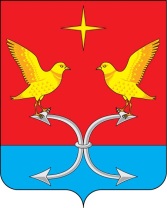 КОРСАКОВСКИЙ РАЙОННЫЙ СОВЕТ НАРОДНЫХ ДЕПУТАТОВ ОРЛОВСКОЙ ОБЛАСТИРЕШЕНИЕ8 октября 2020 г.                                                               № 197/1-РСО внесении изменений в Устав Корсаковского района Орловской области Принято Корсаковским районным Советом                                                                            народных депутатов                                                                                                                8 октября 2020 годаВ соответствии с Федеральным законом от 06.10.2003 г. № 131-ФЗ «Об общих принципах организации местного самоуправления в Российской Федерации», Уставом Корсаковского района Орловской области Корсаковский районный Совет народных депутатов РЕШИЛ:Внести в Устав Корсаковского района Орловской области (в последней редакции решения Корсаковского районного Совета народных депутатов от 02 августа 2016 года № 259/1-РС) следующие изменения: Статью 3 изложить в следующей редакции:Статья 3. Официальные символы района1. Официальные символы района включают в себя герб и флаг. В районе в соответствии с федеральным законодательством и геральдическими правилами вправе устанавливаться другие официальные символы, отражающие исторические, культурные, национальные и иные местные традиции и особенности.Официальные символы района подлежат государственной регистрации в порядке, установленном федеральным законодательством.2. Официальные символы района и порядок официального использования указанных символов устанавливаются нормативными правовыми актами районного Совета народных депутатов.Дополнить статьей 3.1. следующего содержания:  	Статья 3.1. День района1. В целях сохранения исторических и культурных традиций района в первую субботу августа отмечается День района. 2. Решением районного Совета могут быть установлены другие праздники и торжественные ритуалы. Дополнить статьей 3.2. следующего содержания:Статья 3.2. Почётный гражданин Корсаковского района.1. Звание «Почётный гражданин Корсаковского района» присваивается районным Советом народных депутатов за особые заслуги перед районом.2. Положение о почётном гражданине Корсаковского района утверждается районным Советом народных депутатов. Дополнить статьей 3.3. следующего содержания:Статья 3.3. Права населения района на осуществление местного самоуправления1. Обладателем всех прав местного самоуправления в районе является население в лице проживающих в районе граждан Российской Федерации (далее также - граждане), имеющих избирательные права в соответствии с законодательством Российской Федерации и Орловской области. На основании международных договоров Российской Федерации и в порядке, установленном законом, иностранные граждане, постоянно или преимущественно проживающие на территории района, имеют право избирать и быть избранными в органы местного самоуправления, участвовать в иных избирательных действиях на указанных выборах, а также участвовать в местном референдуме на тех же условиях, что и граждане Российской Федерации.2. Граждане в районе имеют равные права на осуществление местного самоуправления независимо от пола, расы, национальности, языка, происхождения, имущественного и должностного положения, отношения к религии, убеждений, принадлежности к общественным объединениям.Статью 4 изложить в следующей редакции:Статья 4. Вопросы местного значения района1. К вопросам местного значения Корсаковского района относятся:1) составление и рассмотрение проекта бюджета муниципального района, утверждение и исполнение бюджета муниципального района, осуществление контроля за его исполнением, составление и утверждение отчета об исполнении бюджета муниципального района;2) установление, изменение и отмена местных налогов и сборов муниципального района;3) владение, пользование и распоряжение имуществом, находящимся в муниципальной собственности муниципального района;4) организация в границах муниципального района электро- и газоснабжения поселений в пределах полномочий, установленных законодательством Российской Федерации;5) дорожная деятельность в отношении автомобильных дорог местного значения вне границ населенных пунктов в границах муниципального района, осуществление муниципального контроля за сохранностью автомобильных дорог местного значения вне границ населенных пунктов в границах муниципального района, организация дорожного движения и обеспечение безопасности дорожного движения на них, а также осуществление иных полномочий в области использования автомобильных дорог и осуществления дорожной деятельности в соответствии с законодательством Российской Федерации;6) создание условий для предоставления транспортных услуг населению и организация транспортного обслуживания населения между поселениями в границах муниципального района;7) участие в профилактике терроризма и экстремизма, а также в минимизации и (или) ликвидации последствий проявлений терроризма и экстремизма на территории муниципального района;8) разработка и осуществление мер, направленных на укрепление межнационального и межконфессионального согласия, поддержку и развитие языков и культуры народов Российской Федерации, проживающих на территории муниципального района, реализацию прав коренных малочисленных народов и других национальных меньшинств, обеспечение социальной и культурной адаптации мигрантов, профилактику межнациональных (межэтнических) конфликтов;9) участие в предупреждении и ликвидации последствий чрезвычайных ситуаций на территории муниципального района;10) организация охраны общественного порядка на территории муниципального района муниципальной милицией;11) предоставление помещения для работы на обслуживаемом административном участке муниципального района сотруднику, замещающему должность участкового уполномоченного полиции;12) до 1 января 2017 года предоставление сотруднику, замещающему должность участкового уполномоченного полиции, и членам его семьи жилого помещения на период выполнения сотрудником обязанностей по указанной должности;13) организация мероприятий межпоселенческого характера по охране окружающей среды;14) организация предоставления общедоступного и бесплатного дошкольного, начального общего, основного общего, среднего общего образования по основным общеобразовательным программам в муниципальных образовательных организациях (за исключением полномочий по финансовому обеспечению реализации основных общеобразовательных программ в соответствии с федеральными государственными образовательными стандартами), организация предоставления дополнительного образования детей в муниципальных образовательных организациях (за исключением дополнительного образования детей, финансовое обеспечение которого осуществляется органами государственной власти субъекта Российской Федерации), создание условий для осуществления присмотра и ухода за детьми, содержания детей в муниципальных образовательных организациях, а также осуществление в пределах своих полномочий мероприятий по обеспечению организации отдыха детей в каникулярное время, включая мероприятия по обеспечению безопасности их жизни и здоровья;15) создание условий для оказания медицинской помощи населению на территории муниципального района (за исключением территорий поселений, включенных в утвержденный Правительством Российской Федерации перечень территорий, население которых обеспечивается медицинской помощью в медицинских организациях, подведомственных федеральному органу исполнительной власти, осуществляющему функции по медико-санитарному обеспечению населения отдельных территорий) в соответствии с территориальной программой государственных гарантий бесплатного оказания гражданам медицинской помощи;16) участие в организации  деятельности по накоплению (в том числе раздельному накоплению), сбору, транспортированию, обработке, утилизации, обезвреживанию, захоронению твердых коммунальных отходов на территории района; 17) утверждение схем территориального планирования муниципального района, утверждение подготовленной на основе схемы территориального планирования муниципального района документации по планировке территории, ведение информационной системы обеспечения градостроительной деятельности, осуществляемой на территории муниципального района, резервирование и изъятие земельных участков в границах муниципального района для муниципальных нужд, направление уведомления о соответствии указанных в уведомлении о планируемом строительстве параметров объекта индивидуального жилищного строительства или садового дома установленным параметрам и допустимости размещения объекта индивидуального жилищного строительства или садового дома на земельном участке, уведомления о несоответствии указанных в уведомлении о планируемом строительстве параметров объекта индивидуального жилищного строительства или садового дома установленным параметрам и (или) недопустимости размещения объекта индивидуального жилищного строительства или садового дома на земельном участке, уведомления о соответствии или несоответствии построенных или реконструированных объекта индивидуального жилищного строительства или садового дома требованиям законодательства о градостроительной деятельности при строительстве или реконструкции объектов индивидуального жилищного строительства или садовых домов на земельных участках, расположенных на соответствующих межселенных территориях, принятие в соответствии с гражданским законодательством Российской Федерации решения о сносе самовольной постройки, расположенной на межселенной территории, решения о сносе самовольной постройки, расположенной на межселенной территории, или ее приведении в соответствие с установленными требованиями, решения об изъятии земельного участка, не используемого по целевому назначению или используемого с нарушением законодательства Российской Федерации и расположенного на межселенной территории, осуществление сноса самовольной постройки, расположенной на межселенной территории, или ее приведения в соответствие с установленными требованиями в случаях, предусмотренных Градостроительным кодексом Российской Федерации, выдача градостроительного плана земельного участка, расположенного на межселенной территории;18) утверждение схемы размещения рекламных конструкций, выдача разрешений на установку и эксплуатацию рекламных конструкций на территории муниципального района, аннулирование таких разрешений, выдача предписаний о демонтаже самовольно установленных рекламных конструкций на территории муниципального района, осуществляемые в соответствии с Федеральным законом от 13.03.2006 № 38-ФЗ «О рекламе»;19) формирование и содержание муниципального архива, включая хранение архивных фондов поселений;20) содержание на территории муниципального района межпоселенческих мест захоронения, организация ритуальных услуг;21) создание условий для обеспечения поселений, входящих в состав муниципального района, услугами связи, общественного питания, торговли и бытового обслуживания;22) организация библиотечного обслуживания населения межпоселенческими библиотеками, комплектование и обеспечение сохранности их библиотечных фондов;23) создание условий для обеспечения поселений, входящих в состав муниципального района, услугами по организации досуга и услугами организаций культуры;24) создание условий для развития местного традиционного народного художественного творчества в поселениях, входящих в состав муниципального района;25) выравнивание уровня бюджетной обеспеченности поселений, входящих в состав муниципального района, за счет средств бюджета муниципального района;26) организация и осуществление мероприятий по территориальной обороне и гражданской обороне, защите населения и территории муниципального района от чрезвычайных ситуаций природного и техногенного характера;27) создание, развитие и обеспечение охраны лечебно-оздоровительных местностей и курортов местного значения на территории муниципального района, а также осуществление муниципального контроля в области использования и охраны особо охраняемых природных территорий местного значения;28) организация и осуществление мероприятий по мобилизационной подготовке муниципальных предприятий и учреждений, находящихся на территории муниципального района;29) осуществление мероприятий по обеспечению безопасности людей на водных объектах, охране их жизни и здоровья;30) создание условий для развития сельскохозяйственного производства в поселениях, расширения рынка сельскохозяйственной продукции, сырья и продовольствия, содействие развитию малого и среднего предпринимательства, оказание поддержки социально ориентированным некоммерческим организациям, благотворительной деятельности и добровольчеству (волонтерству);31) обеспечение условий для развития на территории муниципального района физической культуры, школьного спорта и массового спорта, организация проведения официальных физкультурно-оздоровительных и спортивных мероприятий муниципального района;32) организация и осуществление мероприятий межпоселенческого характера по работе с детьми и молодежью;33) осуществление в пределах, установленных водным законодательством Российской Федерации, полномочий собственника водных объектов, установление правил использования водных объектов общего пользования для личных и бытовых нужд, включая обеспечение свободного доступа граждан к водным объектам общего пользования и их береговым полосам;34) осуществление муниципального лесного контроля;35) обеспечение выполнения работ, необходимых для создания искусственных земельных участков для нужд муниципального района, проведение открытого аукциона на право заключить договор о создании искусственного земельного участка в соответствии с федеральным законом;36) осуществление мер по противодействию коррупции в границах муниципального района;37) присвоение адресов объектам адресации, изменение, аннулирование адресов, присвоение наименований элементам улично-дорожной сети (за исключением автомобильных дорог федерального значения, автомобильных дорог регионального или межмуниципального значения), наименований элементам планировочной структуры в границах межселенной территории муниципального района, изменение, аннулирование таких наименований, размещение информации в государственном адресном реестре;	38) осуществление муниципального земельного контроля на межселенной территории муниципального района;39) организация в соответствии с Федеральным законом от 24.07.2007
№ 221-ФЗ «О государственном кадастре недвижимости» выполнения комплексных кадастровых работ и утверждение карты-плана территории;40) сохранение, использование и популяризация объектов культурного наследия (памятников истории и культуры), находящихся в собственности района, охрана объектов культурного наследия (памятников истории и культуры) местного (муниципального) значения, расположенных на территории района.2. С 01.01.2015 года отдельные полномочия муниципального района, перечисленные в статье 4 Закона Орловской области от 10.11.2014 № 1686-ОЗ «О перераспределении полномочий между органами местного самоуправления муниципальных образований Орловской области и органами государственной власти Орловской области», осуществляют Правительство Орловской области или уполномоченные им органы исполнительной государственной власти специальной компетенции Орловской области. Полномочия перераспределяются сроком на 5 лет.С 01.01.2017 полномочия в сфере рекламы, указанные в статье 2 Закона Орловской области от 22.12.2016 № 2058-ОЗ «О перераспределении полномочий в сфере рекламы между органами местного самоуправления муниципальных районов и городских округов Орловской области и органами государственной власти Орловской области», осуществляет орган исполнительной государственной власти специальной компетенции Орловской области, уполномоченный Правительством Орловской области. Полномочия перераспределяются на срок до 31.12.2021.3. В соответствии с частью 4 статьи 14 Федерального закона от 06.10.2003 года № 131-ФЗ «Об общих принципах организации местного самоуправления в Российской Федерации» с 01.01.2015года органы местного самоуправления района решают отдельные вопросы местного значения сельских поселений, территории которых входят в состав района. 4. Органы местного самоуправления района обладают всеми правами и полномочиями органов местного самоуправления поселения на межселенных территориях, в том числе полномочиями органов местного самоуправления поселения по установлению, изменению и отмене местных налогов и сборов в соответствии с законодательством Российской Федерации о налогах и сборах. 5. Органы местного самоуправления района вправе заключать соглашения с органами местного самоуправления отдельных поселений, входящих в состав района, о передаче им осуществления части своих полномочий по решению вопросов местного значения за счет межбюджетных трансфертов, предоставляемых из бюджета района в бюджеты соответствующих поселений в соответствии с Бюджетным кодексом Российской Федерации.Органы местного самоуправления отдельных поселений, входящих в состав района, вправе заключать соглашения с органами местного самоуправления района о передаче им осуществления части своих полномочий по решению вопросов местного значения за счет межбюджетных трансфертов, предоставляемых из бюджетов этих поселений в бюджет района в соответствии с Бюджетным кодексом Российской Федерации.Указанные соглашения должны заключаться на определенный срок, содержать положения, устанавливающие основания и порядок прекращения их действия, в том числе досрочного, порядок определения ежегодного объема указанных в настоящей части межбюджетных трансфертов, необходимых для осуществления передаваемых полномочий, а также предусматривать финансовые санкции за неисполнение соглашений. Порядок заключения соглашений определяется нормативным правовым актом районного Совета народных депутатов.Для осуществления переданных в соответствии с указанными соглашениями полномочий органы местного самоуправления имеют право дополнительно использовать собственные материальные ресурсы и финансовые средства в случаях и порядке, предусмотренных решением представительного органа муниципального образования. Статью 4.1. изложить в следующей редакции:Статья 4.1 Права органов местного самоуправления района на решение вопросов, не отнесенных к вопросам местного значения районов1. Органы местного самоуправления района имеют право на:1) создание музеев муниципального района;2) участие в осуществлении деятельности по опеке и попечительству;3) создание условий для осуществления деятельности, связанной с реализацией прав местных национально-культурных автономий на территории муниципального района;4) оказание содействия национально-культурному развитию народов Российской Федерации и реализации мероприятий в сфере межнациональных отношений на территории муниципального района;5) осуществление функций учредителя муниципальных образовательных организаций высшего образования, находящихся в их ведении по состоянию на 31 декабря 2008 года;6) создание условий для развития туризма;7) оказание поддержки общественным наблюдательным комиссиям, осуществляющим общественный контроль за обеспечением прав человека и содействие лицам, находящимся в местах принудительного содержания;8) оказание поддержки общественным объединениям инвалидов, а также созданным общероссийскими общественными объединениями инвалидов организациям в соответствии с Федеральным законом от 24 ноября 1995 года N 181-ФЗ "О социальной защите инвалидов в Российской Федерации";9) осуществление мероприятий, предусмотренных Федеральным законом "О донорстве крови и ее компонентов";10) совершение нотариальных действий, предусмотренных законодательством, в случае отсутствия в расположенном на межселенной территории населенном пункте нотариуса;11) создание условий для организации проведения независимой оценки качества условий оказания услуг организациями в порядке и на условиях, которые установлены федеральными законами, а также применение результатов независимой оценки качества условий оказания услуг организациями при оценке деятельности руководителей подведомственных организаций и осуществление контроля за принятием мер по устранению недостатков, выявленных по результатам независимой оценки качества условий оказания услуг организациями, в соответствии с федеральными законами;12) осуществление мероприятий в сфере профилактики правонарушений, предусмотренных Федеральным законом "Об основах системы профилактики правонарушений в Российской Федерации";13) оказание содействия развитию физической культуры и спорта инвалидов, лиц с ограниченными возможностями здоровья, адаптивной физической культуры и адаптивного спорта;14) осуществление мероприятий по защите прав потребителей, предусмотренных Законом Российской Федерации от 7 февраля 1992 года N 2300-1 "О защите прав потребителей";15) предоставление сотруднику, замещающему должность участкового уполномоченного полиции, и членам его семьи жилого помещения на период замещения сотрудником указанной должности.	2. Органы местного самоуправления района вправе решать вопросы, указанные в части 1 настоящей статьи, участвовать в осуществлении иных государственных полномочий (не переданных им в соответствии со статьей 19 Федерального закона № 131-ФЗ от 06.10.2003 г. «Об общих принципах организации местного самоуправления в Российской Федерации» (далее – Федеральный закон № 131-ФЗ), если это участие предусмотрено федеральными законами, а также решать иные вопросы, не отнесенные к компетенции органов местного самоуправления других муниципальных образований, органов государственной власти и не исключенные из их компетенции федеральными законами и законами Орловской области, за счет доходов местных бюджетов, за исключением межбюджетных трансфертов, предоставляемых из бюджетов бюджетной системы Российской Федерации, и поступлений налоговых доходов по дополнительным нормативам отчислений. Статью 5 изложить в следующей редакции:Статья 5. Формы непосредственного участия населения в решении вопросов местного значенияФормами участия населения в решении вопросов местного значения являются:1) местный референдум;2) голосование по отзыву главы района, голосование по вопросам изменения границ района, преобразование района;3) правотворческая инициатива граждан;4) публичные слушания;5) собрание граждан;6) конференция граждан (собрание делегатов);7) опрос граждан;8) обращение граждан в органы местного самоуправления;9) сход граждан;10) территориальное общественное самоуправление;11) инициативные проекты;12) другие формы, не противоречащие Конституции Российской Федерации, федеральным законам и законам Орловской области. Статью 8 изложить в следующей редакции:Статья 8. Голосование по отзыву Главы района1. Голосование по отзыву главы района проводится по инициативе населения в порядке, установленном федеральным законом и принимаемым в соответствии с ним законом Орловской области для проведения местного референдума, с учетом особенностей, предусмотренных федеральным законом «Об общих принципах организации местного самоуправления в Российской Федерации». 2. Для возбуждения вопроса об отзыве главы района создается инициативная группа из граждан, проживающих на территории района и обладающих правом на участие в референдуме в количестве не менее 10 человек.Граждане - инициаторы отзыва главы района подают коллективное заявление о возбуждении вопроса о проведении голосования по отзыву в районный Совет народных депутатов. К заявлению прилагается судебное решение, подтверждающее совершение главой района противоправных действий или принятие незаконных правовых актов и протокол собрания инициативной группы. Граждане, инициаторы отзыва главы района обязаны письменно известить депутата районного Совета народных депутатов, а также избирательную комиссию Корсаковского  района о времени и месте проведения собрания инициативной группы по отзыву главы района.Главе района обеспечивается возможность дачи объяснений избирателям по поводу обстоятельств, выдвигаемых в качестве оснований для отзыва.3. Основаниями для отзыва главы района являются конкретные противоправные решения или действия (бездействие) указанных лиц, установленные вступившим в законную силу решением суда.Основаниями для отзыва главы района являются:а) нарушение главой района законодательства Российской Федерации, Орловской области, настоящего Устава, а также муниципальных правовых актов района;б) систематическое невыполнение главой района обязанностей, возложенных на него законом;в) отказ от контактов с избирателями, ведения приема избирателей, рассмотрения их жалоб и заявлений, систематическое уклонение от отчета перед избирателями;г) возникновение обстоятельств, открывшихся после избрания главы района если данные обстоятельства могли быть существенными или решающими при определении выбора избирателей;д) нарушение срока издания муниципального правового акта, необходимого для реализации решения, принятого путем прямого волеизъявления населения.4. Решение о назначении голосования по отзыву главы района принимается районным Советом народных депутатов. Глава района вправе присутствовать на заседании районного Совета народных депутатов, представлять депутатам районного Совета народных депутатов письменные возражения, а также в устном выступлении давать объяснения по поводу обстоятельств, выдвигаемых в качестве основания для отзыва. О заседании районного Совета народных депутатов указанное лицо извещается не позднее, чем за три дня до его проведения. Решение о назначении голосования по отзыву главы района подлежит официальному опубликованию в районной газете в течение пяти дней со дня его принятия.Одновременно с опубликованием решения районного Совета народных депутатов о назначении голосования по отзыву главы района должны быть опубликованы объяснения отзываемого лица.5. Глава района считается отозванным, если за отзыв проголосовало не менее половины зарегистрированных избирателей.6. Итоги голосования по отзыву главы района и принятые решения подлежат официальному опубликованию (обнародованию).7. В части, неурегулированной настоящей статьей, процедура отзыва главы района регулируется федеральным законом и принимаемым в соответствии с ним законом Орловской области для проведения местного референдума, с учетом особенностей, предусмотренных Федеральным законом «Об общих принципах организации местного самоуправления в Российской Федерации».8. Отзыв главы района не освобождает его от иной ответственности за допущенные нарушения законов и иных нормативных правовых актов органов государственной власти и местного самоуправления, установленной в порядке, предусмотренном федеральным законодательством. Дополнить статьей 8.1. следующего содержания:Статья 8.1. Сход граждан.1. В случаях, предусмотренных Федеральным законом «Об общих принципах организации местного самоуправления в Российской Федерации», сход граждан может проводиться:1) в населенном пункте по вопросу изменения границ муниципального района, в состав которого входит указанный населенный пункт, влекущего отнесение территории указанного населенного пункта к территории другого муниципального района;2) в населенном пункте, расположенном на межселенной территории в границах муниципального района, по вопросу введения и использования средств самообложения граждан на территории данного населенного пункта;3) в населенном пункте, расположенном на межселенной территории, в целых выдвижения инициативы населения о создании вновь образованного поселения;4) в сельском населенном пункте по вопросу выдвижения кандидатуры старшего по сельскому населенному пункту, а также по вопросу досрочного прекращения полномочий старшего по сельскому населенному пункту.2. В сельском населенном пункте сход граждан также может проводиться в целях выдвижения кандидатур в состав конкурсной комиссии при проведении конкурса на замещение должности муниципальной службы в случаях, предусмотренных законодательством Российской Федерации о муниципальной службе.3. Сход граждан, предусмотренный настоящей статьей, правомочен при участии в нем более половины обладающих избирательным правом жителей населенного пункта. В случае, если в населенном пункте отсутствует  возможность одновременного совместного присутствия более половины обладающих избирательным правом жителей данного населенного пункта, сход граждан в соответствии с уставом муниципального образования, в состав которого входит указанный населенный пункт, проводится поэтапно в срок, не превышающий одного месяца со дня принятия решения о проведении схода граждан. При этом лица, ранее принявшие участие в сходе граждан, на последующих этапах участия в голосовании не принимают. Решение такого схода граждан считается принятым, если на него проголосовало более половины участников схода граждан.Статью 11 изложить в следующей редакции:Статья 11. Публичные слушания, общественные обсуждения.1. Для обсуждения проектов муниципальных правовых актов по вопросам местного значения с участием жителей районным Советом народных депутатов, Главой района могут проводиться публичные слушания.2. Публичные слушания проводятся по инициативе населения, районного Совета народных депутатов или Главы района.Публичные слушания, проводимые по инициативе населения или районного Совета народных депутатов, назначаются районным Советом народных депутатов, а слушания, проводимые по инициативе Главы района - Главой района. 3. На публичные слушания должны выноситься:1) проект устава муниципального образования, а также проект муниципального правового акта о внесении изменений и дополнений в данный устав, кроме случаев, когда изменения  в устав вносятся исключительно в целях приведения закрепляемых в уставе вопросов местного значения и полномочий по их решению в соответствие с Конституцией Российской Федерации, федеральными законами;2) проект бюджета района и отчет о его исполнении;3) проект стратегии социально-экономического развития муниципального района;4) вопросы о преобразовании района, за исключением случаев, если в соответствии со статьей 13 Федерального закона «Об общих принципах организации местного самоуправления в Российской Федерации» для преобразования муниципального района требуется получение согласия населения муниципального образования, выраженного путем голосования либо на сходах граждан.4.  Решение о дате, времени и месте проведения публичного слушания должно быть принято не позднее, чем за 20 дней до даты рассмотрения Главой района, районным Советом народных депутатов проекта муниципального правового акта.Публичное слушание должно состояться не позднее 7 дней до даты рассмотрения проекта муниципального нормативного правового акта Главой района или районным Советом народных депутатов.Решение о проведении публичных слушаний и проект соответствующего муниципального правового акта подлежат опубликованию (обнародованию) в течение 7 дней со дня его принятия, но не позднее, чем за 7 дней до даты публичного слушания. Результаты публичных слушаний, включая мотивированное обоснование принятых решений, должны быть опубликованы (обнародованы) в течение 5 дней после проведения публичных слушаний.5. По проектам генеральных планов, проектам правил землепользования и застройки, проектам планировки территории, проектам межевания территории, проектам правил благоустройства территорий, проектам, предусматривающим внесение изменений в один из указанных утвержденных документов, проектам решений о предоставлении разрешения на условно разрешенный вид использования земельного участка или объекта капитального строительства, проектам решений о предоставлении разрешения на отклонение от предельных параметров разрешенного строительства, реконструкции объектов капитального строительства, вопросам изменения одного вида разрешенного использования земельных участков и объектов капитального строительства на другой вид такого использования при отсутствии утвержденных правил землепользования и застройки проводятся общественные обсуждения или публичные слушания, порядок организации и проведения которых определяется нормативным правовым актом районного Совета народных депутатов с учетом положений законодательства о градостроительной деятельности. Статью 12 изложить в следующей редакции:Статья 12. Собрания граждан района1. Для обсуждения вопросов местного значения района, информирования населения о деятельности органов местного самоуправления и должностных лиц местного самоуправления района,  в соответствии с действующим законодательством и настоящим Уставом могут проводиться собрания граждан.   2. Собрание граждан проводится по инициативе населения района, районного Совета народных депутатов, Главы района.Собрание граждан, проводимое по инициативе районного Совета народных депутатов или Главы района, назначается соответственно районным Советом народных депутатов или Главой района.Собрание граждан, проводимое по инициативе населения, назначается районным Советом народных депутатов.В собрании граждан по вопросам внесения инициативных проектов и их рассмотрения вправе принимать участие жители соответствующей территории, достигшие шестнадцатилетнего возраста. Порядок назначения и проведения собрания граждан в целях рассмотрения и обсуждения вопросов внесения инициативных проектов определяется нормативным правовым актом районного Совета народных депутатов.3. Не позднее чем за 7 дней до проведения собрания инициативная группа граждан обладающих активным избирательным правом в количестве не менее 5% от общего количества граждан, проживающих на территории района и обладающих избирательным правом, подает заявление в районный Совет народных депутатов о проведении собрания граждан на данной территории. В заявлении должны содержаться: вопрос, выносимый на обсуждение, дата, время и место проведения собрания, пофамильный список инициативной группы граждан. Мотивированное решение районного Совета народных депутатов по результатам рассмотрения заявления в течение 3 дней предоставляется в письменном виде инициативной группе.Решение о созыве собрания граждан, повестка дня собрания доводятся до жителей заблаговременно, но не менее чем за 3 дня до даты его проведения.Собрание граждан считается правомочным, если на нем присутствует более половины жителей части территории района, которых непосредственно касаются вопросы, выносимые на повестку дня собрания граждан.Вопросы повестки дня определяются инициаторами созыва и утверждаются на собрании большинством голосов присутствующих граждан. Для ведения собрания избираются председатель собрания и секретарь собрания.В собрании граждане участвуют непосредственно, на равных основаниях, каждый имеет один голос. Участие в собрании является свободным и добровольным. Принятие решения на собрании граждан осуществляется открытым голосованием путем поднятия руки. Решение принимается большинством голосов от общего числа граждан, фактически принимающих участие в собрании.Секретарем собрания ведется протокол собрания в письменной форме, в котором отражается дата и место проведения собрания, число граждан принимающих участие в собрании, указываются фамилии и инициалы избранных на собрании председателя и секретаря собрания, повестка дня собрания, фамилии и инициалы выступающих граждан на собрании, внесенные ими предложения по решению вопросов, указанных в повестке дня, а также результаты голосования по каждому вопросу повестки собрания.Оформленный и подписанный председателем и секретарем собрания протокол передается в соответствующий орган местного самоуправления. Решения собрания должны быть опубликованы (обнародованы) не позднее, чем через 7 дней после проведения собрания.4. Собрание граждан района может принимать обращения к органам местного самоуправления и должностным лицам местного самоуправления района, а также избирать лиц, уполномоченных представлять собрание граждан во взаимоотношениях с органами местного самоуправления и должностными лицами местного самоуправления района.5. Обращения, принятые собранием граждан, подлежат обязательному рассмотрению органами местного самоуправления и должностными лицами местного самоуправления, к компетенции которых отнесено решение содержащихся в обращениях вопросов, с направлением письменного ответа инициативной группе. Дополнить статьей 12.1. следующего содержания:Статья 12.1. Конференция граждан (собрание делегатов).1. В случаях, предусмотренных решениями районного Совета народных депутатов, полномочия собрания граждан могут осуществляться конференцией граждан (собранием делегатов).2. Порядок назначения и проведения конференции граждан (собрания делегатов), избрания делегатов определяется решением районного Совета народных депутатов.3. Итоги собрания граждан, итоги конференции граждан (собрания делегатов) района подлежат официальному опубликованию (обнародованию) в районной газете "Восход".1.13. Статью 13 изложить в следующей редакции:Статья 13. Опрос граждан1. Опрос граждан проводится на всей территории района или на части его территории для выявления мнения населения и его учета при принятии решений органами местного самоуправления и должностными лицами местного самоуправления района, а также органами государственной власти.Результаты опроса носят рекомендательный характер.2. В опросе граждан имеют право участвовать жители района, обладающие избирательным правом. В опросе граждан по вопросу выявления мнения граждан о поддержке инициативного проекта вправе участвовать жители района или его части, в которых предлагается реализовать инициативный проект, достигшие шестнадцатилетнего возраста.3. Опрос граждан проводится по инициативе:1) районного Совета народных депутатов или Главы района - по вопросам местного значения;2) органов государственной власти Орловской области - для учета мнения граждан при принятии решений об изменении целевого назначения земель района для объектов регионального и межрегионального значения;3) жителей района или его части, в которых предлагается реализовать инициативный проект, достигших шестнадцатилетнего возраста, - для выявления мнения граждан о поддержке данного инициативного проекта.4. Порядок назначения и проведения опроса граждан определяется решением районного Совета народных депутатов в соответствии с законом Орловской области от 04.03.2016 № 1918-ОЗ «О порядке назначения и проведения опроса граждан в муниципальных образованиях Орловской области».5. Решение о назначении опроса граждан принимается районным Советом народных депутатов, в порядке, установленном Федеральным законом № 131-ФЗ. Для проведения опроса граждан может использоваться официальный сайт администрации района в информационно-телекоммуникационной сети "Интернет".1.14. Дополнить статьей 13.1. следующего содержания:Статья 13.1 Территориальное общественное самоуправлениеПод территориальным общественным самоуправлением в настоящем Уставе понимается самоорганизация граждан по месту их жительства в расположенных на межселенной территории населенных пунктах (либо на части их территории) для самостоятельного и под свою ответственность осуществления собственных инициатив по вопросам местного значения.Границы территории, на которой осуществляется территориальное общественное самоуправление, устанавливаются по предложению населения, проживающего в расположенных на межселенной территории населенных пунктах (либо на части их территории) – районным Советом народных депутатов.Территориальное общественное самоуправление осуществляется непосредственно населением посредством проведения собраний и конференций граждан, а также посредством создания органов территориального общественного самоуправления.Территориальное общественное самоуправление считается учрежденным с момента регистрации устава территориального общественного самоуправления уполномоченным органом местного самоуправления муниципального района. Порядок регистрации устава территориального общественного самоуправления определяется нормативными правовыми актами районного Совета народных депутатов.Территориальное общественное самоуправление в соответствии с его уставом может являться юридическим лицом и подлежит государственной регистрации в организационно-правовой форме некоммерческой организации.Собрание граждан по вопросам организации и осуществления территориального общественного самоуправления считается правомочным, если в нем принимают участие не менее одной трети жителей соответствующей территории, достигших шестнадцатилетнего возраста.Конференция граждан по вопросам организации и осуществления территориального общественного самоуправления считается правомочной, если в ней принимают участие не менее двух третей избранных на собраниях граждан делегатов, представляющих не менее одной трети жителей соответствующей территории, достигших шестнадцатилетнего возраста.К исключительным полномочиям собрания, конференции граждан, осуществляющих территориальное общественное самоуправление, относятся:     1) установление структуры органов территориального общественного самоуправления;     2) принятие устава территориального общественного самоуправления, внесение в него изменений и дополнений;    3) избрание органов территориального общественного самоуправления;    4) определение основных направлений деятельности территориального общественного самоуправления;    5) утверждение сметы доходов и расходов территориального общественного самоуправления и отчета о ее исполнении;   6) рассмотрение и утверждение отчетов о деятельности органов территориального общественного самоуправления;   7) обсуждение инициативного проекта и принятие решения по вопросу о его одобрении.";Органы территориального общественного самоуправления:1) представляют интересы населения, проживающего на соответствующей территории;2) обеспечивают исполнение решений, принятых на собраниях и конференциях граждан;3) могут осуществлять хозяйственную деятельность по благоустройству территории, иную хозяйственную деятельность, направленную на удовлетворение социально-бытовых потребностей граждан, проживающих на соответствующей территории, как за счет средств указанных граждан, так и на основании договора между органами территориального общественного самоуправления и органами местного самоуправления с использованием средств местного бюджета;     4) вправе вносить в органы местного самоуправления проекты муниципальных правовых актов, подлежащие обязательному рассмотрению этими органами и должностными лицами местного самоуправления, к компетенции которых отнесено принятие указанных актов.            8. Органы территориального общественного самоуправления могут выдвигать инициативный проект в качестве инициаторов проекта.   9. В уставе территориального общественного самоуправления устанавливаются:    1) территория, на которой оно осуществляется;    2) цели, задачи, формы и основные направления деятельности территориального общественного самоуправления;    3) порядок формирования, прекращения полномочий, права и обязанности, срок полномочий органов территориального общественного самоуправления;    4) порядок принятия решений;    5) порядок приобретения имущества, а также порядок пользования и распоряжения указанным имуществом и финансовыми средствами;    6) порядок прекращения осуществления территориального общественного самоуправления.Дополнительные требования к уставу территориального общественного самоуправления органами местного самоуправления устанавливаться не могут.10. Порядок организации и осуществления территориального общественного самоуправления, условия и порядок выделения необходимых средств из местного бюджета определяются нормативными правовыми актами районного Совета народных депутатов.1.15. Дополнить статьей 13.2. следующего содержания:Статья 13.2 Инициативные проекты1. В целях реализации мероприятий, имеющих приоритетное значение для жителей района  или его части, по решению вопросов местного значения или иных вопросов, право решения которых предоставлено органам местного самоуправления, в местную администрацию может быть внесен инициативный проект. Порядок определения части территории района, на которой могут реализовываться инициативные проекты, устанавливается нормативным правовым актом районного Совета народных депутатов.2. С инициативой о внесении инициативного проекта вправе выступить инициативная группа численностью не менее десяти граждан, достигших шестнадцатилетнего возраста и проживающих на территории района, органы территориального общественного самоуправления, староста сельского населенного пункта (далее - инициаторы проекта). Минимальная численность инициативной группы может быть уменьшена нормативным правовым актом районного Совета народных депутатов. Право выступить инициатором проекта в соответствии с нормативным правовым актом районного Совета народных депутатов может быть предоставлено также иным лицам, осуществляющим деятельность на территории района.3. Инициативный проект должен содержать следующие сведения:1) описание проблемы, решение которой имеет приоритетное значение для жителей района или его части;2) обоснование предложений по решению указанной проблемы;3) описание ожидаемого результата (ожидаемых результатов) реализации инициативного проекта;4) предварительный расчет необходимых расходов на реализацию инициативного проекта;5) планируемые сроки реализации инициативного проекта;6) сведения о планируемом (возможном) финансовом, имущественном и (или) трудовом участии заинтересованных лиц в реализации данного проекта;7) указание на объем средств местного бюджета в случае, если предполагается использование этих средств на реализацию инициативного проекта, за исключением планируемого объема инициативных платежей;8) указание на территорию района или его часть, в границах которой будет реализовываться инициативный проект, в соответствии с порядком, установленным нормативным правовым актом районного Совета народных депутатов;9) иные сведения, предусмотренные нормативным правовым актом районного Совета народных депутатов.4. Инициативный проект до его внесения в местную администрацию подлежит рассмотрению на сходе, собрании или конференции граждан, в том числе на собрании или конференции граждан по вопросам осуществления территориального общественного самоуправления, в целях обсуждения инициативного проекта, определения его соответствия интересам жителей района или его части, целесообразности реализации инициативного проекта, а также принятия сходом, собранием или конференцией граждан решения о поддержке инициативного проекта. При этом возможно рассмотрение нескольких инициативных проектов на одном сходе, одном собрании или на одной конференции граждан.Нормативным правовым актом районного Совета народных депутатов может быть предусмотрена возможность выявления мнения граждан по вопросу о поддержке инициативного проекта также путем опроса граждан, сбора их подписей.Инициаторы проекта при внесении инициативного проекта в местную администрацию прикладывают к нему соответственно протокол схода, собрания или конференции граждан, результаты опроса граждан и (или) подписные листы, подтверждающие поддержку инициативного проекта жителями района или его части.5. Информация о внесении инициативного проекта в местную администрацию подлежит опубликованию (обнародованию) и размещению на официальном сайте администрации района в информационно-телекоммуникационной сети "Интернет" в течение трех рабочих дней со дня внесения инициативного проекта в местную администрацию и должна содержать сведения, указанные в части 3 настоящей статьи, а также об инициаторах проекта. Одновременно граждане информируются о возможности представления в местную администрацию своих замечаний и предложений по инициативному проекту с указанием срока их представления, который не может составлять менее пяти рабочих дней. Свои замечания и предложения вправе направлять жители района, достигшие шестнадцатилетнего возраста. 6. Инициативный проект подлежит обязательному рассмотрению местной администрацией в течение 30 дней со дня его внесения. Местная администрация по результатам рассмотрения инициативного проекта принимает одно из следующих решений:1) поддержать инициативный проект и продолжить работу над ним в пределах бюджетных ассигнований, предусмотренных решением о местном бюджете, на соответствующие цели и (или) в соответствии с порядком составления и рассмотрения проекта местного бюджета (внесения изменений в решение о местном бюджете);2) отказать в поддержке инициативного проекта и вернуть его инициаторам проекта с указанием причин отказа в поддержке инициативного проекта.7. Местная администрация принимает решение об отказе в поддержке инициативного проекта в одном из следующих случаев:1) несоблюдение установленного порядка внесения инициативного проекта и его рассмотрения;2) несоответствие инициативного проекта требованиям федеральных законов и иных нормативных правовых актов Российской Федерации, законов и иных нормативных правовых актов Орловской области, уставу района;3) невозможность реализации инициативного проекта ввиду отсутствия у органов местного самоуправления необходимых полномочий и прав;4) отсутствие средств местного бюджета в объеме средств, необходимом для реализации инициативного проекта, источником формирования которых не являются инициативные платежи;5) наличие возможности решения описанной в инициативном проекте проблемы более эффективным способом;6) признание инициативного проекта не прошедшим конкурсный отбор.8. Местная администрация вправе, а в случае, предусмотренном пунктом 5 части 7 настоящей статьи, обязана предложить инициаторам проекта совместно доработать инициативный проект, а также рекомендовать представить его на рассмотрение органа местного самоуправления иного муниципального образования или государственного органа в соответствии с их компетенцией.9. Порядок выдвижения, внесения, обсуждения, рассмотрения инициативных проектов, а также проведения их конкурсного отбора устанавливается районным Советом народных депутатов.10. В отношении инициативных проектов, выдвигаемых для получения финансовой поддержки за счет межбюджетных трансфертов из бюджета Орловской области, требования к составу сведений, которые должны содержать инициативные проекты, порядок рассмотрения инициативных проектов, в том числе основания для отказа в их поддержке, порядок и критерии конкурсного отбора таких инициативных проектов устанавливаются в соответствии с законом и (или) иным нормативным правовым актом Орловской области. В этом случае требования частей 3, 6, 7, 8, 9, 11 и 12 настоящей статьи не применяются.11. В случае, если в местную администрацию внесено несколько инициативных проектов, в том числе с описанием аналогичных по содержанию приоритетных проблем, местная администрация организует проведение конкурсного отбора и информирует об этом инициаторов проекта.12. Проведение конкурсного отбора инициативных проектов возлагается на коллегиальный орган (комиссию), порядок формирования и деятельности которого определяется нормативным правовым актом районного Совета народных депутатов. Состав коллегиального органа (комиссии) формируется местной администрацией. При этом половина от общего числа членов коллегиального органа (комиссии) должна быть назначена на основе предложений районного Совета народных депутатов. Инициаторам проекта и их представителям при проведении конкурсного отбора должна обеспечиваться возможность участия в рассмотрении коллегиальным органом (комиссией) инициативных проектов и изложения своих позиций по ним.13. Инициаторы проекта, другие граждане, проживающие на территории района, уполномоченные сходом, собранием или конференцией граждан, а также иные лица, определяемые законодательством Российской Федерации, вправе осуществлять общественный контроль за реализацией инициативного проекта в формах, не противоречащих законодательству Российской Федерации.14. Информация о рассмотрении инициативного проекта местной администрацией, о ходе реализации инициативного проекта, в том числе об использовании денежных средств, об имущественном и (или) трудовом участии заинтересованных в его реализации лиц, подлежит опубликованию (обнародованию) и размещению на официальном сайте администрации района в информационно-телекоммуникационной сети "Интернет". Отчет местной администрации об итогах реализации инициативного проекта подлежит опубликованию (обнародованию) и размещению на официальном сайте администрации района в информационно-телекоммуникационной сети "Интернет" в течение 30 календарных дней со дня завершения реализации инициативного проекта.1.16. Статью 16 изложить в следующей редакции:Статья 16. Органы местного самоуправления района1. К органам местного самоуправления района относятся:1) представительный орган муниципального образования – Корсаковский районный Совет народных депутатов (далее – районный Совет народных депутатов);2) глава муниципального образования - Глава Корсаковского района (далее – Глава района);           3) местная администрация (исполнительно-распорядительный орган муниципального образования) – администрация Корсаковского района (далее – администрация района);           4) контрольно-счетный орган муниципального образования - контрольно-счетная комиссия Корсаковского района Орловской области (далее – Контрольно-счетная комиссия района).  Статью 17 изложить в следующей редакции:Статья 17. Статус органов местного самоуправления района 1. Органы местного самоуправления и должностные лица местного самоуправления района в соответствии с настоящим Уставом наделяются собственной компетенцией в решении вопросов местного значения. 2. От имени района приобретать и осуществлять имущественные и иные права и обязанности, выступать в суде без доверенности могут Глава района, председатель контрольно-счетной комиссии района, руководители органов специальной компетенции администрации района, а в случаях, установленных муниципальными нормативными правовыми актами районного Совета народных депутатов, и иные органы  и должностные лица местного самоуправления района.3. Районный Совет народных депутатов, администрация района, органы специальной компетенции администрации района обладают правами юридического лица, имеют обособленное имущество на праве оперативного управления, собственные источники финансирования из местного бюджета, могут от своего имени приобретать и осуществлять имущественные и личные неимущественные права и обязанности, быть истцом и ответчиком в суде, имеют печати, штампы, бланки с официальными  символами района, а также могут иметь расчетные, текущие, валютные и иные счета в кредитных учреждениях.4. Органы администрации района, наделенные самостоятельной компетенцией в решении отдельных вопросов местного значения (органы специальной компетенции администрации района), приобретают статус юридических лиц после их государственной регистрации на основании решения районного Совета народных депутатов об учреждении соответствующего органа и утверждения положения о нем районным Советом народных депутатов.Органы специальной компетенции входят в структуру администрации района и подотчетны Главе администрации района.Статью 18 изложить в следующей редакции:Статья 18. Районный Совет народных депутатов1. Представительным органом местного самоуправления района является районный Совет народных депутатов, обладающий правом представлять интересы населения района. Районный Совет народных депутатов подотчетен перед населением района. Органы прокуратуры Российской Федерации и другие уполномоченные федеральным законом органы осуществляют надзор за исполнением районным Советом народных депутатов Конституции Российской Федерации, федеральных конституционных законов, федеральных законов, Устава (Основного закона) Орловской области, законов Орловской области, настоящего Устава, муниципальных правовых актов.2. Районный Совет народных депутатов состоит из 21 депутата и формируется из глав сельских поселений муниципального района, и из депутатов представительных органов указанных поселений, избираемых представительными органами поселений из своего состава в соответствии с равной независимо от численности населения поселения нормой представительства по два  депутата от каждого поселения.3. Срок полномочий районного Совета народных депутатов составляет 5 лет.4. Районный Совет народных депутатов осуществляет свои полномочия при избрании не менее двух третей от установленного настоящим Уставом числа депутатов.Первое заседание районного Совета народных депутатов очередного созыва проводится не позднее 30 дней после избрания не менее двух третей от установленного числа депутатов районного Совета народных депутатов.Первое заседание районного Совета народных депутатов открывает старейший по возрасту депутат районного Совета народных депутатов. По вопросам организации своей деятельности районный Совет народных депутатов принимает регламент и самостоятельно определяет свою структуру.5. В исключительной компетенции районного Совета народных депутатов находятся:1) принятие Устава района и внесение в него изменений и дополнений;2) утверждение бюджета района и отчета о его исполнении;3) установление, изменение и отмена районных налогов и сборов в соответствии с законодательством Российской Федерации о налогах и сборах;4) принятие планов и программ развития района, утверждение отчетов об их исполнении;5) определение порядка управления и распоряжения имуществом, находящимся в муниципальной собственности района;6) определение порядка принятия решений о создании, реорганизации и ликвидации муниципальных предприятий района, а также об установлении тарифов на услуги муниципальных предприятий и учреждений района, выполнение работ, за исключением случаев, предусмотренных федеральными законами;7) определение порядка участия района в организациях межмуниципального сотрудничества;8) определение порядка материально-технического и организационного обеспечения деятельности органов местного самоуправления района;9) контроль за исполнением органами местного самоуправления и должностными лицами местного самоуправления района полномочий по решению вопросов местного значения;10) принятие решения об удалении Главы района в отставку.6. К полномочиям районного Совета народных депутатов также относятся:1) внесение дополнений и изменений в нормативные правовые акты районного Совета в соответствии с действующим законодательством;2) установление налоговых льгот, основания и порядок их применения в порядке и пределах, которые предусмотрены Налоговым кодексом Российской Федерации;3) утверждение по представлению главы района структуры администрации района;4) назначение выборов депутатов районного Совета, местного референдума;5) избрание Главы района из своего состава;6) учреждение печатного средства массовой информации для опубликования муниципальных правовых актов, иной официальной информации;7) принятие нормативных правовых актов, определяющих полномочия органов местного самоуправления района по предметам ведения, предусмотренных федеральным законодательством, законами Орловской области в отношении органов местного самоуправления. 6. Районный Совет народных депутатов утверждает муниципальные программы в области энергосбережения и повышения энергетической эффективности.7. Районный Совет народных депутатов заслушивает ежегодные отчеты Главы района о результатах его деятельности, о результатах деятельности администрации района,  в том числе о решении вопросов, поставленных районным Советом народных депутатов. 8. Районный Совет народных депутатов обладает правом законодательной инициативы в Орловском областном Совете народных депутатов.9. Иные полномочия районного Совета народных депутатов определяются федеральными законами и принимаемыми в соответствии с ними Уставом (Основным Законом) и законами  Орловской области, настоящим Уставом. 10. Обеспечение деятельности районного Совета народных депутатов осуществляется им самостоятельно в пределах средств, утвержденных в районном бюджете.Дополнить статьей 18.1. следующего содержания:Статья 18.1. Досрочное прекращение полномочий районного Совета народных депутатов  1. Полномочия районного Совета народных депутатов могут быть прекращены досрочно в порядке и по основаниям, предусмотренными статьей 73 Федерального закона № 131-ФЗ, а также в случае:в случае принятия решения районным Советом народных депутатов о самороспуске. Решение о самороспуске принимается районным Советом народных депутатов в  следующем порядке: с инициативой о самороспуске районного Совета народных депутатов может выступить группа депутатов районного Совета народных депутатов численностью не менее половины от установленного числа депутатов районного Совета народных депутатов путем подачи письменного заявления, которое  должно предусматривать  обоснование причин самороспуска. Заявление подписывается каждым из указанных депутатов. Вопрос о самороспуске подлежит обязательному обсуждению в постоянных комиссиях районного Совета народных депутатов, которые должны принять решение по данному вопросу.Решение о самороспуске районного Совета народных депутатов принимается при условии, что за данное решение проголосовало не менее двух третей от установленного числа депутатов районного Совета народных депутатов. Решение о самороспуске районным Советом народных депутатов не может быть принято ранее, чем через год с начала осуществления районным Советом народных депутатов своих полномочий.В случае непринятия районным Советом народных депутатов решения о самороспуске, повторная инициатива о самороспуске может быть выдвинута вновь не ранее чем через три месяца со дня голосования по вопросу о самороспуске.2) в случае вступления в законную силу решения Орловского областного суда о неправомочности данного состава депутатов районного Совета народных депутатов, в том числе в связи со сложением депутатами своих полномочий;3) в случае преобразования района, осуществляемого в соответствии с Федеральным законом № 131-ФЗ; 4) в случае увеличения численности избирателей муниципального образования более чем на 25 процентов, произошедшего вследствие изменения границ муниципального образования.5) в случае нарушения срока издания муниципального правового акта, требуемого для реализации решения, принятого путем прямого волеизъявления граждан, установленного настоящим Уставом. 2. Досрочное прекращение полномочий районного Совета народных депутатов влечет досрочное прекращение полномочий его депутатов. 3. В случае досрочного прекращения полномочий районного Совета народных депутатов, представительные органы соответствующих поселений, входящих в состав района, обязаны в течение одного месяца избрать в состав районного Совета народных депутатов других депутатов.Статью 21 изложить в следующей редакции:Статья 21. Статус депутата районного Совета народных депутатов 1. Депутат районного Совета народных депутатов избирается на срок полномочий районного Совета народных депутатов. Полномочия депутата районного Совета народных депутатов начинаются соответственно со дня вступления в должность главы поселения, входящего в состав района, или со дня избрания депутата представительного органа данного поселения депутатом районного Совета народных депутатов, и прекращаются соответственно со дня вступления в должность вновь избранного главы поселения или со дня вступления в силу решения об очередном избрании в состав районного Совета народных депутатов депутата от данного поселения. 2. Депутат районного Совета народных депутатов принимает участие в решении всех вопросов, отнесенных к компетенции районного Совета народных депутатов, и осуществляет свои полномочия на непостоянной основе, за исключением случаев, предусмотренных настоящим Уставом. 3. На депутата районного Совета народных депутатов распространяются запреты и ограничения, установленные федеральным законодательством.4. Депутат районного Совета народных депутатов для работы с избирателями своего округа определяет соответствующие дни месяца и часы приема жителей.В его избирательном округе для осуществления депутатских полномочий депутату по согласованию с собственником, владельцем помещений безвозмездно предоставляется помещение, оборудованное мебелью, средствами связи и необходимой оргтехникой, а также обеспечивается извещение населения о месте и времени работы депутата с избирателями.5. Материально-техническое и организационное обеспечение осуществления полномочий депутата районного Совета народных депутатов устанавливается решением районного Совета народных депутатов.Депутат районного Совета народных депутатов может иметь на период, не превышающий срок полномочий депутата, помощников в количестве не более 5 человек, осуществляющих деятельность на общественных началах. Права, обязанности и порядок работы помощников депутата устанавливаются нормативным правовым актом районного Совета народных депутатов.Депутат районного Совета народных депутатов обладает правом правотворческой инициативы, которое осуществляется в форме внесения в районный Совет народных депутатов, местную администрацию, иные органы местного самоуправления, должностному лицу местного самоуправления проектов муниципальных правовых актов.Правотворческая инициатива подлежит обязательному рассмотрению соответствующим органом местного самоуправления, должностным лицом местного самоуправления в порядке, установленном муниципальным правовым актом соответствующего органа местного самоуправления или должностного лица местного самоуправления.Порядок внесения проектов муниципальных правовых актов, перечень и форма прилагаемых к ним документов устанавливаются нормативным правовым актом органа местного самоуправления или должностного лица местного самоуправления, на рассмотрение которых вносятся указанные проекты.Депутат районного Совета народных депутатов вправе инициировать обращение районного Совета народных депутатов к Главе администрации района, иным должностным лицам местного самоуправления о разработке и (или) принятии муниципального правового акта, внесении изменений в изданные ими муниципальные правовые акты либо об их отмене или приостановлении их действия.Указанная инициатива депутата районного Совета народных депутатов подлежит рассмотрению в порядке, установленном муниципальным правовым актом соответствующего органа местного самоуправления или должностного лица местного самоуправления.Депутат районного Совета народных депутатов по вопросам, связанным с осуществлением своих полномочий, вправе направить письменное обращение в органы государственной власти, органы местного самоуправления и иные организации.Депутат районного Совета народных депутатов для решения вопросов, связанных с осуществлением своих полномочий, пользуется правом на прием в первоочередном порядке должностными лицами, расположенными на территории Орловской области, органами государственной власти Орловской области, должностными лицами органов местного самоуправления и руководителями муниципальных предприятий и учреждений.Депутат районного Совета народных депутатов или группа депутатов районного Совета народных депутатов вправе инициировать обращение районного Совета народных депутатов с депутатским запросом к органам государственной власти, органам местного самоуправления по вопросам депутатской деятельности.Обращение с депутатским запросом принимается на заседании районного Совета народных депутатов в порядке, установленном решением районного Совета народных депутатов.Орган государственной власти или орган местного самоуправления, в адрес которого был направлен депутатский запрос, направляет на него ответ в порядке, установленном законодательством Российской Федерации.Для организации личных приемов, встреч с избирателями и представления отчетов избирателям депутату районного Совета народных депутатов обеспечиваются необходимые условия и предоставляется помещение в порядке, установленном решением районного Совета народных депутатов.Депутат районного Совета народных депутатов в порядке, установленном муниципальными правовыми актами соответствующих органов местного самоуправления, должностных лиц местного самоуправления, обеспечивается копиями муниципальных правовых актов, а также - по запросу - копиями документов и информационно-справочных материалов, поступающих в официальном порядке в органы местного самоуправления, должностным лицам местного самоуправления.Депутату районного Совета народных депутатов для осуществления своих полномочий на непостоянной основе гарантируется сохранение места работы (должности) на период, продолжительностью трех рабочих дней в месяц.6. Депутату районного Совета народных депутатов, осуществляющему свои полномочия на постоянной основе, помимо гарантий, закрепленных в части 5 настоящей статьи, предоставляются следующие гарантии.Депутату районного Совета народных депутатов, осуществляющему свои полномочия на постоянной основе, выплачивается денежное содержание.Размер и условия оплаты труда депутата районного Совета народных депутатов, осуществляющего свои полномочия на постоянной основе, определяются в соответствии с решением районного Совета народных депутатов.Депутату районного Совета народных депутатов, осуществляющему свои полномочия на постоянной основе, предоставляется ежегодный основной оплачиваемый отпуск продолжительностью 28 календарных дней.Продолжительность и условия предоставления ежегодного дополнительного оплачиваемого отпуска устанавливаются решением районного Совета народных депутатов.Депутату районного Совета народных депутатов, осуществляющему свои полномочия на постоянной основе, возмещаются связанные с осуществлением его полномочий транспортные расходы, расходы на служебные командировки в размере и порядке, установленном решением районного Совета народных депутатов.Депутату районного Совета народных депутатов, осуществляющему свои полномочия на постоянной основе, предоставляются пенсионное обеспечение, обязательное медицинское страхование, обязательное государственное социальное страхование на случай заболевания или утраты трудоспособности в соответствии с законодательством Российской Федерации. Депутату районного Совета народных депутатов, осуществляющему свои полномочия на постоянной основе, устанавливается ежемесячная доплата к страховой пенсии по старости (инвалидности), назначенной в соответствии с законодательством Российской Федерации. Размер, порядок и условия назначения ежемесячной доплаты к страховой пенсии по старости (инвалидности) депутату районного Совета народных депутатов, осуществляющему свои полномочия на постоянной основе, устанавливаются решением районного Совета народных депутатов.Депутату районного Совета народных депутатов, осуществляющему свои полномочия на постоянной основе, устанавливается компенсация расходов, связанных с санаторно-курортным обеспечением, которая осуществляется в порядке, определенном  решением районного Совета народных депутатов.Депутату районного Совета народных депутатов, осуществляющему свои полномочия на постоянной основе, устанавливается единовременная денежная выплата в случаях, размере и порядке, определенном решением районного Совета народных депутатов.Депутату районного Совета народных депутатов, осуществляющему свои полномочия на постоянной основе, по окончании срока полномочий устанавливается единовременная денежная выплата в размере и порядке, определенном решением районного Совета народных депутатов. При досрочном прекращении полномочий депутата районного Совета народных депутатов, осуществлявшего свои полномочия на постоянной основе, в случаях вступления в отношении его в законную силу обвинительного приговора суда, отзыва избирателями поселений, территории которых входят в состав муниципального района, указанная выплата не производится.В случае смерти депутата районного Совета народных депутатов, осуществлявшего свои полномочия на постоянной основе, устанавливаются единовременные денежные выплаты близким родственникам (родителям, супругу (супруге), детям) в размере и порядке, определенном решением районного Совета народных депутатов.7. Финансирование расходов, связанных с предоставлением гарантий депутату, закрепленных в настоящем уставе, осуществляется за счет средств районного бюджета.8. Дополнительные социальные и иные гарантии в связи с прекращением полномочий (в том числе досрочно) депутата районного Совета народных депутатов, предусматривающие расходование средств местного бюджета, устанавливаются только в отношении депутата районного Совета народных депутатов, осуществляющего свои полномочия на постоянной основе и в этот период достигшего пенсионного возраста или потерявшего трудоспособность, и не применяются в случаях прекращения полномочий, закрепленных в части 5.1 статьи 40 Федерального закона «Об общих принципах организации местного самоуправления в Российской Федерации».9. Депутат районного Совета народных депутатов должен соблюдать ограничения и запреты и исполнять обязанности, которые установлены Федеральным законом от 25.12.2008 № 273-ФЗ «О противодействии коррупции» и другими федеральными законами.Добавить статью 21.1. следующего содержания:Статья 21.1. Досрочное прекращение полномочий депутата районного Совета народных депутатов1. В соответствии с федеральным законодательством полномочия депутата районного Совета народных депутатов прекращаются в случаях:1) смерти;2) отставки по собственному желанию;3) признания судом недееспособным или ограниченно дееспособным;4) признания судом безвестно отсутствующим или объявления умершим;5) вступления в отношении его в законную силу обвинительного приговора суда;6) выезда за пределы Российской Федерации на постоянное место жительства;7) прекращения гражданства Российской Федерации, прекращение гражданства иностранного государства - участника международного договора Российской Федерации, в соответствии с которым иностранный гражданин имеет право быть избранным в органы местного самоуправления, приобретения им гражданства иностранного государства либо получения им вида на жительство или иного документа, подтверждающего право на постоянное проживание гражданина Российской Федерации на территории иностранного государства, не являющегося участником международного договора Российской Федерации, в соответствии с которым гражданин Российской Федерации, имеющих гражданство иностранного государства, имеет право быть избранным в органы местного самоуправления;8) досрочного прекращения полномочий районного Совета народных депутатов;9) призыва на военную службу или направления на заменяющую ее альтернативную гражданскую службу;10) отзыва избирателями поселений, территории которых входят в состав муниципального района;11) несоблюдения ограничений, запретов, неисполнения обязанностей, установленных Федеральным законом от 25.12.2008 № 273-ФЗ «О противодействии коррупции», Федеральным законом от 03.12.2012 № 230-ФЗ «О контроле за соответствием расходов лиц, замещающих государственные должности, и иных лиц их доходам», Федеральным законом от 07.05.2013 № 79-ФЗ «О запрете отдельным категориям лиц открывать и иметь счета (вклады), хранить наличные денежные средства и ценности в иностранных банках, расположенных за пределами территории Российской Федерации, владеть и (или) пользоваться иностранными финансовыми инструментами», если иное не предусмотрено Федеральным законом «Об общих принципах организации местного самоуправления в Российской Федерации»;12) в иных случаях, установленных Федеральным законом «Об общих принципах организации местного самоуправления в Российской Федерации» и иными федеральными законами.2. Полномочия депутата прекращаются в случаях, предусмотренных:1) пунктом 1 части 1 настоящей статьи - с момента свершения факта;2) пунктом 2 части 1 настоящей статьи – с момента принятия районным Советом народных депутатов соответствующего решения. Данное решение должно быть принято на ближайшем заседании районного Совета народных депутатов, но не позднее одного месяца со дня подачи депутатом заявления об отставке по собственному желанию.Заявление депутата об отставке по собственному желанию не может быть отозвано после принятия районным Советом народных депутатов указанного решения.3) пунктами 3, 4, 5 части 1 настоящей статьи - с даты вступления в законную силу решения или приговора суда соответственно;4) пунктом 6 и 9 части 1 настоящей статьи - с момента свершения факта;5) пунктом 7 части 1 настоящей статьи - с установленной даты прекращения или приобретения гражданства, приобретения вида на жительство или иного документа, подтверждающего право на постоянное проживание гражданина Российской Федерации на территории иностранного государства;6) пунктом 8 части 1 настоящей статьи - с даты досрочного прекращения полномочий районного Совета народных депутатов;7) пунктом 10 части 1 настоящей статьи – с даты опубликования (обнародования) решения по итогам голосования по отзыву.Информация о досрочном прекращении полномочий депутата подлежит обязательному официальному опубликованию (обнародованию).3. Полномочия депутата, осуществляющего свои полномочия на постоянной основе, прекращаются досрочно в случае несоблюдения ограничений, установленных Федеральным законом «Об общих принципах организации местного самоуправления в Российской Федерации».4. Решение районного Совета народных депутатов о досрочном прекращении полномочий депутата принимается не позднее чем через 30 дней со дня появления основания для досрочного прекращения полномочий, а если это основание появилось в период между заседаниями районного Совета народных депутатов, - не позднее чем через три месяца со дня появления такого основания.5. В случае досрочного прекращения депутатом своих полномочий Совет народных депутатов соответствующего поселения обязан в течение одного месяца избрать в состав районного совета другого депутата.Статью 22 изложить в следующей редакции:Статья 22. Заседание районного Совета народных депутатовОсновной формой работы районного Совета является заседание, на котором решаются вопросы, отнесенные к его компетенции. Порядок проведения заседаний определяется Регламентом районного Совета.Заседание является правомочным, если на нем присутствует не менее 50 процентов от числа избранных депутатов. Очередные заседание районного Совета народных депутатов проводятся не реже одного раза в три месяца.По инициативе не менее одной трети от числа депутатов, не менее двух процентов жителей района, обладающих избирательным правом, и по инициативе Главы района в семидневный срок может быть созвано внеочередное заседание районного Совета народных депутатов. Заседания районного Совета проводятся гласно и носят открытый характер. В случаях, предусмотренных Регламентом районного Совета, могут проводиться закрытые заседания.Заседания проводит председатель районного Совета. В случае его отсутствия заседания ведет заместитель председателя.6. 	Для совместной деятельности и выражения единой позиции депутатов по вопросам, рассматриваемым районным Советом народных депутатов, депутатами могут быть образованы депутатские объединения (фракции и депутатские группы).Порядок формирования, деятельности, а также полномочия депутатских объединений устанавливаются регламентом районного Совета народных депутатов.Статью 24 изложить в следующей редакции:Статья 24. Полномочия Главы района Глава района осуществляет следующие полномочия:1) возглавляет  администрацию, руководит ее деятельностью;2) представляет администрацию района в отношениях с органами местного самоуправления, избирательными комиссиями муниципальных образований, органами государственной власти, иными государственными органами, гражданами и организациями;3) организует и обеспечивает исполнение полномочий администрации района по решению вопросов местного значения, а также исполнение государственных полномочий;4) от имени администрации района приобретает и осуществляет имущественные и иные права и обязанности, выступает в суде без доверенности;5) уполномочивает в установленном законодательством порядке иных лиц (иные органы) на приобретение и осуществление имущественных и иных прав и обязанностей от имени муниципального образования, администрации района, на выступление в суде от имени администрации района;6) издает в пределах своих полномочий правовые акты;7) представляет на утверждение районному Совету народных депутатов проект местного бюджета и отчет о его исполнении, а также планы и программы развития муниципального образования, отчеты об их исполнении;8) вносит на рассмотрение районного Совета народных депутатов проекты решений районного Совета народных депутатов, предусматривающих установление,  изменение и отмену местных налогов и сборов, осуществление расходов из средств бюджета  района, а также дает заключение на такие проекты решений;9) представляет для утверждения районному Совету народных депутатов структуру администрации и положения об отраслевых органах администрации, наделенных правами юридического лица;10) назначает и освобождает от должности заместителей Главы администрации в соответствии с законодательством и настоящим Уставом;11) назначает и освобождает от должности руководителей органов администрации, муниципальных унитарных предприятий и муниципальных учреждений, определяет их полномочия;12) принимает на работу муниципальных служащих, технический персонал, вспомогательный персонал администрации района;13) применяет в соответствии с Федеральным законом от 02.03.2007 № 25-ФЗ «О муниципальной службе в Российской Федерации» и трудовым законодательством Российской Федерации, законами Орловской области, нормативными правовыми актами районного Совета народных депутатов меры поощрения и дисциплинарной ответственности к муниципальным служащим и иным работникам местной администрации;14) утверждает положения об отраслевых и функциональных органах администрации, не наделенных правами юридического лица;15) определяет цели, задачи, полномочия, состав комиссий и коллегий в структуре  администрации;16) формирует консультативно - совещательные органы при администрации, не наделенные властными полномочиями и не входящие в структуру администрации (координационные и иные советы и комиссии), для обеспечения участия общественности, а также учета позиции (интересов) органов государственной власти и органов местного самоуправления, организаций при решении вопросов местного значения района; 17) осуществляет контроль за деятельностью администрации района и должностных лиц администрации района;18) открывает лицевой счет администрации;19) осуществляет функции главного распорядителя бюджетных средств, открывает и закрывает счета в банковских учреждениях, подписывает финансовые документы;20) в целях решения непосредственно населением вопросов местного значения инициирует проведение местного референдума совместно с районным Советом народных депутатов;21) организует прием граждан;22) обеспечивает своевременное финансирование расходов на выплату заработной платы работникам организаций, финансируемых за счет средств бюджета района;23) заключает договоры и соглашения от имени и в интересах муниципального района; 24) обеспечивает своевременное и качественное исполнение всех договоров и иных обязательств администрации района;25) организует обеспечение бесперебойной и устойчивой работы всех объектов муниципального хозяйства;26) организует формирование, утверждение муниципального заказа и контролирует его выполнение;27) организует осуществление в муниципальном образовании эффективной финансовой, налоговой и инвестиционной политики;28) осуществляет руководство гражданской обороной;29) осуществляет мероприятия по защите населения муниципального района от чрезвычайных ситуаций природного и техногенного характера. а также мероприятия по участию в профилактике терроризма и  эксремизма, минимизации и (или) ликвидации последствий проявления терроризма и экстремизма, предупреждении и ликвидации последствий чрезвычайных ситуаций на территории муниципального района;30) организует и ведет прием граждан, рассмотрение заявлений, предложений и жалоб граждан, принимает по ним решения;31) решает иные вопросы, отнесенные к его компетенции действующим законодательством, настоящим Уставом и решениями районного Совета народных депутатов.Статью 25 изложить в следующей редакции:Статья 25 Досрочное прекращение полномочий Главы района  1. В соответствии с федеральным законодательством полномочия Главы района прекращаются досрочно в случаях:1) смерти;2) отставки по собственному желанию;3) отрешения от должности в соответствии с Федеральным законом «Об общих принципах организации местного самоуправления»;4) признания судом недееспособным или ограниченно дееспособным;5) признания судом безвестно отсутствующим или объявления умершим;6) вступления в отношении его в законную силу обвинительного приговора суда;7) выезда за пределы Российской Федерации на постоянное место жительства;8) прекращения гражданства Российской Федерации, прекращения гражданства иностранного государства - участника международного договора Российской Федерации, в соответствии с которым иностранный гражданин имеет право быть избранным в органы местного самоуправления, приобретения им гражданства иностранного государства либо получения им вида на жительство или иного документа, подтверждающего право на постоянное проживание гражданина Российской Федерации на территории иностранного государства, не являющегося участником международного договора Российской Федерации, соответствии с которым гражданин Российской Федерации, имеющий гражданство иностранного государства, имеет право быть избранным в органы местного самоуправления;9) установленной в судебном порядке стойкой неспособности по состоянию здоровья осуществлять полномочия главы района;10) преобразования района, осуществляемого в соответствии с Федеральным законом «Об общих принципах организации местного самоуправления в Российской Федерации»;11) в случае увеличения численности избирателей района более чем на 25 процентов, произошедшего вследствие изменения границ района;12) отзыва избирателями муниципального района.13) удаление в отставку по следующим основаниям:- решения, действия (бездействие) главы района, повлекшие (повлекшее) наступление последствий, предусмотренных пунктами 2 и 3 части 1 статьи 75 Федерального закона «Об общих принципах организации местного самоуправления в Российской Федерации»;- неисполнение в течение трех и более месяцев обязанностей по решению вопросов местного значения, осуществлению полномочий, предусмотренных Федеральным законом «Об общих принципах организации местного самоуправления в Российской Федерации», иными федеральными законами, настоящим Уставом, и (или) обязанностей по обеспечению осуществления органами местного самоуправления отдельных государственных полномочий, переданных органам местного самоуправления федеральными законами и законами Орловской области;- неудовлетворительная оценка деятельности главы района районным Советом народных депутатов по результатам его ежегодного отчета перед районным Советом народных депутатов, данная два раза подряд;- несоблюдение ограничений, запретов, неисполнение обязанностей, установленных Федеральным законом от 25.12.2008 № 273-ФЗ «О противодействии коррупции», Федеральным законом от 03.12.2012 № 230-ФЗ «О контроле за соответствием расходов лиц, замещающих государственные должности, и иных лиц их доходам», Федеральным законом от 07.05.2013 № 79-ФЗ «О запрете отдельным категориям лиц открывать и иметь счета (вклады), хранить наличные денежные средства и ценности в иностранных банках, расположенных за пределами территории Российской Федерации, владеть и (или) пользоваться иностранными финансовыми инструментами»;- допущение главой района, иными органами и должностными лицами местного самоуправления района и подведомственными организациями массового нарушения государственных гарантий равенства прав и свобод человека и гражданина в зависимости от расы, национальности, языка, отношения к религии и других обстоятельств, ограничения прав и дискриминации по признакам расовой, национальной, языковой или религиозной принадлежности, если это повлекло нарушение межнационального и межконфессионального согласия и способствовало возникновению межнациональных (межэтнических) и межконфессиональных конфликтов;14) несоблюдения ограничений, запретов, неисполнения обязанностей, установленных Федеральным законом от 25.12.2008 № 273-ФЗ «О противодействии коррупции», Федеральным законом            от 03.12.2012 № 230-ФЗ «О контроле за соответствием расходов лиц, замещающих государственные должности, и иных лиц их доходам», Федеральным законом от 07.05.2013 № 79-ФЗ «О запрете отдельным категориям лиц открывать и иметь счета (вклады), хранить наличные денежные средства и ценности в иностранных банках, расположенных за пределами территории Российской Федерации, владеть и (или) пользоваться иностранными финансовыми инструментами».2. Полномочия Главы района прекращаются в случаях, предусмотренных:1) пунктом 1 части 1 настоящей статьи - с момента свершения факта;2) пунктом 2 части 1 настоящей статьи - со дня, определяемого решением районного Совета народных депутатов. Заявление об отставке по собственному желанию направляется Главой района в районный Совет народных депутатов. Заявление Главы района об отставке по собственному желанию должно быть рассмотрено районным Советом народных депутатов на ближайшем заседании, но не позднее одного месяца со дня его подачи. При этом период от даты рассмотрения районным Советом народных депутатов заявления Главы района об отставке по собственному желанию до определенной решением районного Совета народных депутатов даты прекращения полномочий Главы района не может превышать 14 календарных дней.Заявление Главы района о своей отставке по собственному желанию не может быть им отозвано после принятия указанного в абзаце первом настоящего пункта решения районного Совета народных депутатов, удовлетворяющего заявление Главы района об отставке.В случае если отставка Главы района не принята районным Советом народных депутатов, Глава района вправе отозвать заявление об отставке в десятидневный срок со дня рассмотрения вопроса об отставке районным Советом народных депутатов. В случае если заявление об отставке не будет отозвано Главой района в указанный десятидневный срок, полномочия Главы района прекращаются по истечении 14 календарных дней со дня рассмотрения вопроса об отставке районным Советом народных депутатов.В случае, если избранный из состава районного Совета народных депутатов глава района, полномочия которого прекращены досрочно на основании правового акта высшего должностного лица Орловской области (руководителя высшего исполнительного органа государственной власти Орловской области) об отрешении от должности главы района либо на основании решения районного Совета народных депутатов об удалении его в отставку, обжалует в судебном порядке данные правовой акт или решение, районный Совет народных депутатов не вправе принимать решение об избрании главы района до вступления решения суда в законную силу.3) пунктами 3 и 13 части 1 настоящей статьи – со дня вступления в силу соответствующего правового акта об удалении или отрешении;4) пунктами 4, 5, 6 и 9 части 1 настоящей статьи – со дня вступления в силу соответствующего решения суда либо со времени, указанного в нем;5) пунктами 7, 8 части 1 настоящей статьи - с установленной даты прекращения или приобретения гражданства, приобретения вида на жительство или иного документа, подтверждающего право на постоянное проживание гражданина Российской Федерации на территории иностранного государства;6) пунктами 10 и 11 части 1 настоящей статьи - с момента принятия соответствующего закона Орловской области;7) пунктом 12 части 1 настоящей статьи – с даты опубликования (обнародования) решения по итогам голосования по отзыву.3. Полномочия главы района прекращаются досрочно также в связи с утратой доверия Президента Российской Федерации в случае несоблюдения главой района его супругой (супругом) и несовершеннолетними детьми запрета, установленного Федеральным законом от 07.05.2013 № 79-ФЗ «О запрете отдельным категориям лиц открывать и иметь счета (вклады), хранить наличные денежные средства и ценности в иностранных банках, расположенных за пределами территории Российской Федерации, владеть и (или) пользоваться иностранными финансовыми инструментами».4. Информация о досрочном прекращении полномочий главы района подлежит обязательному официальному опубликованию (обнародованию).5. В случае временного отсутствия главы района, его полномочия исполняет одно из должностных лиц администрации района.В случае досрочного прекращения полномочий Главы района либо применения к нему по решению суда мер процессуального принуждения в виде заключения под стражу или временного отстранения от должности его полномочия до вступления в должность вновь избранного Главы района по решению районного Совета народных депутатов временно исполняет должностное лицо местного самоуправления или депутат районного Совета народных депутатов. В случае досрочного прекращения полномочий главы района избрание нового главы района осуществляется не позднее чем через шесть месяцев со дня такого прекращения полномочий.При этом если до истечения срока полномочий районного Совета народных депутатов осталось менее шести месяцев, избрание главы района из состава районного Совета народных депутатов осуществляется на первом заседании вновь избранного районного Совета народных депутатов.Статью 28 изложить в следующей редакции:Статья 28. Статус администрации района 1. Администрация района является исполнительно-распорядительным органом местного самоуправления района по решению вопросов местного значения и осуществлению отдельных государственных полномочий, переданных органам местного самоуправления района федеральными законами и законами Орловской области.Администрация района подотчетна и подконтрольна районному Совету народных депутатов.2. Администрацией района руководит Глава района. 3. Структура администрации района утверждается районным Советом народных депутатов по представлению Главы района.Решение о создании отраслевых органов администрации района в качестве юридических лиц и утверждение Положения о них принимается районным Советом народных депутатов.4. Работники администрации района, замещающие в соответствии со штатным расписанием, утвержденным Главой района, должности муниципальной службы, составляют аппарат администрации района.5. Финансовое обеспечение деятельности администрации района осуществляется за счет средств районного бюджета.6. Организационное, информационно-правовое и материально-техническое обеспечение осуществляется администрацией района самостоятельно, согласно смете расходов.7. Администрация района является уполномоченным органом на организацию и проведение на территории района проверок соблюдения при осуществлении деятельности юридическими лицами, индивидуальными предпринимателями требований, установленных муниципальными правовыми актами.Статью 29 изложить в следующей редакции:Статья 29. Полномочия администрации района1 . Администрация района:1) заключает с предприятиями, организациями договоры о сотрудничестве в экономическом и социальном развитии территории, на производство товаров народного потребления и иной продукции, на оказание услуг;осуществляет закупки товаров, работ и услуг для обеспечения муниципальных нужд;заключает кредитные соглашения и договоры, договоры и соглашения о получении районом бюджетных ссуд и бюджетных кредитов от бюджетов других уровней бюджетной системы Российской Федерации, договоры о предоставлении муниципальных гарантий;4) разрабатывает и утверждает проекты планов и программ социально-экономического развития, разрабатывает и вносит на утверждение районного Совета народных депутатов проект местного бюджета, организует их исполнение;5) создает, реорганизует, ликвидирует муниципальные образовательные организации (за исключением создания органами местного самоуправления района муниципальных образовательных организаций высшего образования), осуществляет функции и полномочия учредителей муниципальных образовательных организаций; обеспечивает содержание зданий и сооружений муниципальных образовательных  организаций, обустройство прилегающих к ним территорий; учет детей, подлежащих обучению по образовательным программа дошкольного, начального общего, основного общего и среднего общего образования, закрепление муниципальных образовательных организаций за конкретными территориями муниципального района; осуществляет иные установленные Федеральным законом от 29.12.2012 г. № 273-ФЗ «Об образовании в Российской Федерации» полномочий в сфере образования;6) организует мероприятия межпоселенческого характера по охране окружающей среды, участвует в организации деятельности по накоплению (в том числе раздельному накоплению), транспортированию, обработке, утилизации, обезвреживанию, захоронению твердых коммунальных отходов на территории муниципального района;7) в порядке, установленном действующим законодательством, организует проведение на территории района гигиенических и санитарно-эпидемиологических мероприятий, а также обеспечивает соблюдение санитарных правил, норм и гигиенических нормативов;8) информирует население об экологической обстановке, сообщает в соответствующие органы о действиях предприятий, учреждений, организаций и граждан, представляющих угрозу окружающей среде, нарушающих законодательство о природопользовании;9) организует и осуществляет мероприятия по мобилизационной подготовке муниципальных предприятий и учреждений, находящихся на территории района;10) разрабатывает и реализует программы повышения уровня занятости населения;11) организует эксплуатацию муниципального жилищного фонда, объектов коммунального и дорожного хозяйства, предприятий торговли, общественного питания и бытового обслуживания населения, входящих в состав муниципальной собственности;12) создает условия для обеспечения населения услугами торговли, общественного питания и бытового обслуживания; организует рынки и ярмарки, контролирует соблюдение цен и правил торговли, санитарное состояние мест торговли;13) обеспечивает соблюдение действующего законодательства, охрану прав и свобод граждан; осуществляет контроль за соблюдением решений районного Совета народных депутатов предприятиями, учреждениями, организациями всех форм собственности и гражданами;14) осуществляет в случае стихийных бедствий, экологических катастроф, эпидемий, пожаров, массовых нарушений общественного порядка предусмотренные законом меры, связанные со спасением и охраной жизни людей, защитой их здоровья и прав, сохранением материальных ценностей, поддержанием порядка, обеспечением деятельности предприятий, учреждений, организаций; организует проведение противопожарных мероприятий;15) содействует развитию сети учреждений муниципальной системы здравоохранения, определяет характер и объем их деятельности;16) организует и проводит аварийно-спасательные и другие неотложные работы, а также поддерживает общественный порядок при их проведении;17) организует и осуществляет муниципальный контроль на территории района;18) разрабатывает и принимает административные регламенты проведения проверок при осуществлении муниципального контроля;19) организует и проводит мониторинг эффективности муниципального контроля в соответствующих сферах деятельности;20) разрабатывает и реализует муниципальные программы в области энергосбережения и повышения энергетической эффективности, организует и проводит иные мероприятия, предусмотренные законодательством об энергосбережении и повышении энергетической эффективности; 21) осуществляет иные полномочия в соответствии с федеральным и областным законодательством, правовыми актами района.Статью 40 изложить в следующей редакции:Статья 40. Полномочия Контрольно-счетной комиссии района1. Контрольно - счетная комиссия района осуществляет следующие полномочия:1) контроль за исполнением районного бюджета;2) экспертиза проектов районного бюджета;3) внешняя проверка годового отчета об исполнении районного бюджета;4) организация и осуществление контроля за законностью, результативностью (эффективностью и экономностью) использования средств районного бюджета, а также средств, получаемых районным бюджетом из иных источников, предусмотренных законодательством Российской Федерации;5) контроль за соблюдением установленного порядка управления и распоряжения имуществом, находящимся в муниципальной собственности, в том числе охраняемыми результатами интеллектуальной деятельности и средствами индивидуализации, принадлежащими району;6) оценка эффективности предоставления налоговых и иных льгот и преимуществ, бюджетных кредитов за счет средств районного бюджета, а также оценка законности предоставления муниципальных гарантий и поручительств или обеспечения исполнения обязательств другими способами по сделкам, совершаемым юридическими лицами и индивидуальными предпринимателями за счет средств районного бюджета и имущества, находящегося в муниципальной собственности;7) финансово-экономическая экспертиза проектов муниципальных правовых актов (включая обоснованность финансово-экономических обоснований) в части, касающейся расходных обязательств района, а также муниципальных программ;8) анализ бюджетного процесса в районе и подготовка предложений, направленных на его совершенствование;9) подготовка информации о ходе исполнения районного бюджета, о результатах проведенных контрольных и экспертно-аналитических мероприятий и представление такой информации в районный Совет народных депутатов и главе района;10) участие в пределах полномочий в мероприятиях, направленных на противодействие коррупции;11) аудит в сфере закупок для муниципальных нужд посредством проверки, анализа и оценки информации о законности, целесообразности, об обоснованности, о своевременности, об эффективности и о результативности расходов на закупки по планируемым к заключению, заключенным и исполненным контрактам;12) иные полномочия в сфере внешнего муниципального финансового контроля, установленные федеральными законами, законами Орловской области, настоящим уставом и решениями районного Совета народных депутатов.2. Контрольно - счетная комиссия района, помимо полномочий, предусмотренных частью 1 настоящей статьи, осуществляет контроль за законностью, результативностью (эффективностью и экономностью) использования средств бюджета района, поступивших в бюджеты поселений, входящих в состав района.Статью 51 изложить в следующей редакции:Статья 51. Подготовка и вступление в силу муниципальных правовых актов1. Проекты муниципальных правовых актов района могут вноситься депутатами районного Совета народных депутатов, Главой района, руководителями органов специальной компетенции администрации района, инициативными группами граждан, прокурором района. Проекты муниципальных правовых актов района вправе вносить также Контрольно-счетная комиссия по вопросам ее компетенции.2. Порядок внесения проектов муниципальных правовых актов, перечень и форма прилагаемых к ним документов устанавливаются нормативным правовым актом органа местного самоуправления или должностного лица местного самоуправления, на рассмотрение которых вносятся указанные проекты. Проекты муниципальных правовых актов размещаются на официальном Интернет-сайте администрации района www.корсаково57.рф. Порядок размещения текстов проектов муниципальных правовых актов на официальном Интернет-сайте района www.корсаково57.рф устанавливается соответствующим органом местного самоуправления или должностным лицом местного самоуправления, на рассмотрение которого вносятся указанные проекты.3. Муниципальные правовые акты района вступают в силу с момента их подписания, если иное не установлено в данном муниципальном правовом акте, за исключением нормативных правовых актов районного Совета народных депутатов о налогах и сборах, которые вступают в силу в соответствии с Налоговым кодексом Российской Федерации.4. Муниципальные правовые акты, затрагивающие права, свободы и обязанности человека и гражданина, в течение 7 дней с момента их подписания подлежат официальному опубликованию (обнародованию) и вступают в силу не ранее их официального опубликования (обнародования). 5. Официальное опубликование муниципальных правовых актов района осуществляется в районной газете «Восход».Обнародование муниципального правового акта осуществляется путем размещения указанного акта на информационных стендах, досках объявлений в организациях и учреждениях, расположенных на территории района в течение 7 дней со дня его принятия. Продолжительность размещения указанного акта не может быть менее 10 дней.Одновременно с опубликованием (обнародованием) текст муниципальных правовых актов размещается на официальном Интернет сайте администрации района www.корсаково57.рф.  Порядок размещения текстов муниципальных правовых актов на официальном Интернет сайте района устанавливается органом местного самоуправления или должностным лицом местного самоуправления, принявшем указанные муниципальные правовые акты.7. Проекты муниципальных нормативных правовых актов, в случае включения муниципального района в соответствующий перечень законом Орловской области согласно положениям части 6 статьи 46 Федерального закона «Об общих принципах организации местного самоуправления в Российской Федерации», устанавливающие новые или изменяющие ранее предусмотренные муниципальными нормативными правовыми актами района обязанности для субъектов предпринимательской и инвестиционной деятельности, подлежат оценке регулирующего воздействия, проводимой органами местного самоуправления района, в порядке, установленном муниципальными нормативными правовыми актами в соответствии с законом Орловской области, за исключением:1) проектов нормативных правовых актов районного Совета народных депутатов, устанавливающих, изменяющих, приостанавливающих, отменяющих местные налоги и сборы; 2) проектов нормативных правовых актов районного Совета народных депутатов, регулирующих бюджетные правоотношения.Оценка регулирующего воздействия проектов муниципальных нормативных правовых актов проводится в целях выявления положений, вводящих избыточные обязанности, запреты и ограничения для субъектов предпринимательской и инвестиционной деятельности или способствующих их введению, а также положений, способствующих возникновению необоснованных расходов субъектов предпринимательской и инвестиционной деятельности и местных бюджетов.Статью 56 изложить в следующей редакции:Статья 56. Муниципальное имущество1. В собственности района может находиться:1) имущество, предназначенное для решения вопросов местного значения;2) имущество, предназначенное для осуществления отдельных государственных полномочий, переданных органам местного самоуправления, в случаях, установленных федеральными законами и законами субъектов Российской Федерации;3) имущество, предназначенное для обеспечения деятельности органов местного самоуправления и должностных лиц местного самоуправления, муниципальных служащих, работников муниципальных предприятий и учреждений в соответствии с решениями районного Совета народных депутатов;4) имущество, необходимое для решения вопросов, право решения, которых предоставлено органам местного самоуправления федеральными законами и которые не отнесены к вопросам местного значения.5) имущество, предназначенное для решения вопросов местного значения в соответствии с частями 3 и 4 статьи 14 Федерального закона «Об общих принципах организации местного самоуправления в Российской Федерации», а также имущество, предназначенное для осуществления полномочий по решению вопросов местного значения в соответствии с частями 1 и 1.1 статьи 17 указанного Федерального закона.2. Органы местного самоуправления ведут реестры муниципального имущества в порядке, установленном уполномоченным Правительством Российской Федерации федеральным органом исполнительной власти.Дополнить статьей 58.1. следующего содержания:Статья 58.1. Финансовое и иное обеспечение реализации инициативных проектов1. Источником финансового обеспечения реализации инициативных проектов, предусмотренных статьей 13.1 настоящего Устава, являются предусмотренные решением о местном бюджете бюджетные ассигнования на реализацию инициативных проектов, формируемые в том числе с учетом объемов инициативных платежей и (или) межбюджетных трансфертов из бюджета Орловской области, предоставленных в целях финансового обеспечения соответствующих расходных обязательств района.2. Под инициативными платежами понимаются денежные средства граждан, индивидуальных предпринимателей и образованных в соответствии с законодательством Российской Федерации юридических лиц, уплачиваемые на добровольной основе и зачисляемые в соответствии с Бюджетным кодексом Российской Федерации в местный бюджет в целях реализации конкретных инициативных проектов.3. В случае, если инициативный проект не был реализован, инициативные платежи подлежат возврату лицам (в том числе организациям), осуществившим их перечисление в местный бюджет. В случае образования по итогам реализации инициативного проекта остатка инициативных платежей, не использованных в целях реализации инициативного проекта, указанные платежи подлежат возврату лицам (в том числе организациям), осуществившим их перечисление в местный бюджет.Порядок расчета и возврата сумм инициативных платежей, подлежащих возврату лицам (в том числе организациям), осуществившим их перечисление в местный бюджет, определяется нормативным правовым актом районного Совета народных депутатов.4. Реализация инициативных проектов может обеспечиваться также в форме добровольного имущественного и (или) трудового участия заинтересованных лиц.Статью 59 изложить в следующей редакции:Статья 59. Принятие Устава района, решения о внесении изменений в Устав района 1. Инициатива по внесению на рассмотрение районного Совета народных депутатов проекта нового Устава района, а также проекта решения о внесении изменений и дополнений в Устав района может исходить от Главы района, Главы администрации района, депутатов районного Совета народных депутатов численностью не менее одной трети от установленного числа депутатов, прокурора района, инициативной группы граждан.2. Проект Устава района, проект решения о внесении изменений и дополнений в Устав района не позднее, чем за 30 дней до дня рассмотрения вопроса о принятии Устава района, внесении изменений и дополнений в Устав района  подлежат официальному опубликованию (обнародованию) с одновременным опубликованием (обнародованием) установленного районным Советом народных депутатов порядка учета предложений по проекту указанного Устава, проекту указанного решения, а также порядка участия граждан в его обсуждении. Официальное опубликование Устава района, проекта решения о внесении изменений и дополнений в Устав осуществляется в районной газете «Восход».Не требуется официальное опубликование (обнародование) порядка учета предложений по проекту муниципального правового акта о внесении изменений и дополнений в Устав района, а также порядка участия граждан в его обсуждении в случае, когда в Устав района вносятся изменения в форме точного воспроизведения положений Конституции Российской Федерации, федеральных законов, Устава (Основного Закона) Орловской области или законов Орловской области в целях приведения данного устава в соответствие с этими нормативными правовыми актами.Одновременно с опубликованием (обнародованием), текст проекта Устава района, решения о внесении изменений и дополнений в Устав района, а также порядок учета предложений по проекту указанного Устава, решения о внесении изменений и дополнений в Устав размещаются на официальном Интернет сайте администрации района (www.корсаково57.рф). Порядок размещения текстов проектов Устава района, решения о внесении изменений и дополнений в Устав района на официальном интернет сайте района устанавливается решением районного Совета народных депутатов. 3. По проекту Устава района и по проекту решения о внесении изменений в Устав района в порядке, предусмотренном настоящим Уставом, проводятся публичные слушания.4. Решение районного Совета народных депутатов о принятии Устава и решение о внесении изменений в него, принимаются большинством в две трети голосов от установленной численности депутатов районного Совета народных депутатов.5. Устав района, решение о внесении в Устав изменений подлежат государственной регистрации в порядке, предусмотренном действующим законодательством.6. Глава района обязан опубликовать зарегистрированные Устав района, муниципальный правовой акт о внесении изменений и дополнений в Устав района в течение семи дней со дня его поступления после государственной регистрации.7. Приведение Устава района в соответствие с федеральным законом, законом Орловской области осуществляется в установленный этими законодательными актами срок. В случае, если федеральным законом, законом Орловской области указанный срок не установлен, срок приведения Устава района в соответствие с федеральным законом, законом Орловской области определяется с учетом даты вступления в силу соответствующего федерального закона, закона Орловской области, необходимости официального опубликования (обнародования) и обсуждения на публичных слушаниях проекта муниципального правового акта о внесении изменений и дополнений в Устав района, учета предложений граждан по нему, периодичности заседаний районного Совета народных депутатов, сроков государственной регистрации и официального опубликования (обнародования) такого муниципального правового акта и, как правило, не должен превышать шесть месяцев.Статью 60 изложить в следующей редакции:Статья 60. Вступление в силу Устава района, решения о внесении изменений в Устав района 1. Устав района, решение о внесении изменений и дополнений в Устав района вступают в силу после их официального опубликования (обнародования) в районной газете «Восход».2. Изменения и дополнения, внесенные в Устав района и изменяющие структуру органов местного самоуправления, полномочия органов местного самоуправления (за исключением полномочий, срока полномочий и порядка избрания выборных должностных лиц местного самоуправления), вступают в силу после истечения срока полномочий Корсаковского районного Совета народных депутатов, принявшего муниципальный правовой акт о внесении в Устав района изменений и дополнений.3. Корректировки, внесенные в Устав района и изменяющие численный состав районного Совета народных депутатов, вступают в силу в соответствии с частью 2 настоящей статьи.Пункт 11 части 1 статьи 5, четвертый абзац части 2 статьи 12, второе предложение части 2 и пункт 3 части статьи 13, часть 5 статьи 13, пункт 7 части 6 и часть 8 статьи 13.1, статья 13.2, статья 58.1 Устава Корсаковского района Орловской области в редакции настоящего решения вступают в силу с 1 января 2021 года.Направить настоящее решение для государственной регистрации в Управление Министерства юстиции Российской Федерации по Орловской области.Председатель Совета						                    В. М. СавинГлава района							                                В. Р. Кнодель